TP 1: Final Exam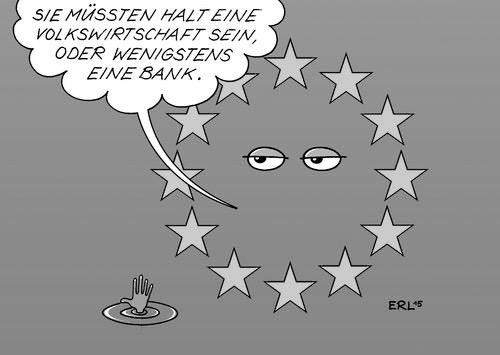 Cartoon analysisTASK: What message does this cartoon convey about the EU? Do you think this is an accurate representation oft he current situation? (300 words)Background colour: blueColour of stars: yellow